Publicado en  el 20/11/2015 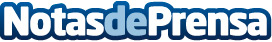 El Ministerio de Educación, Cultura y Deporte crea el 'Sello Vida Saludable' para centros docentesEste sello reconocerá a los centros que fomenten el aprendizaje de la salud en el ámbito educativo, la asunción de prácticas de vida saludable y la educación física de los alumnos | Los centros públicos, concertados y privados de toda España lo podrán solicitar al Ministerio previo informe favorable de su Comunidad | El centro que lo obtenga podrá exponer el distintivo en su sede y locales y usarlo en su documentación propia y en sus relaciones comerciales y publicitariasDatos de contacto:Nota de prensa publicada en: https://www.notasdeprensa.es/el-ministerio-de-educacion-cultura-y-deporte_15 Categorias: Nacional Nutrición Educación Infantil Otros deportes Ocio para niños http://www.notasdeprensa.es